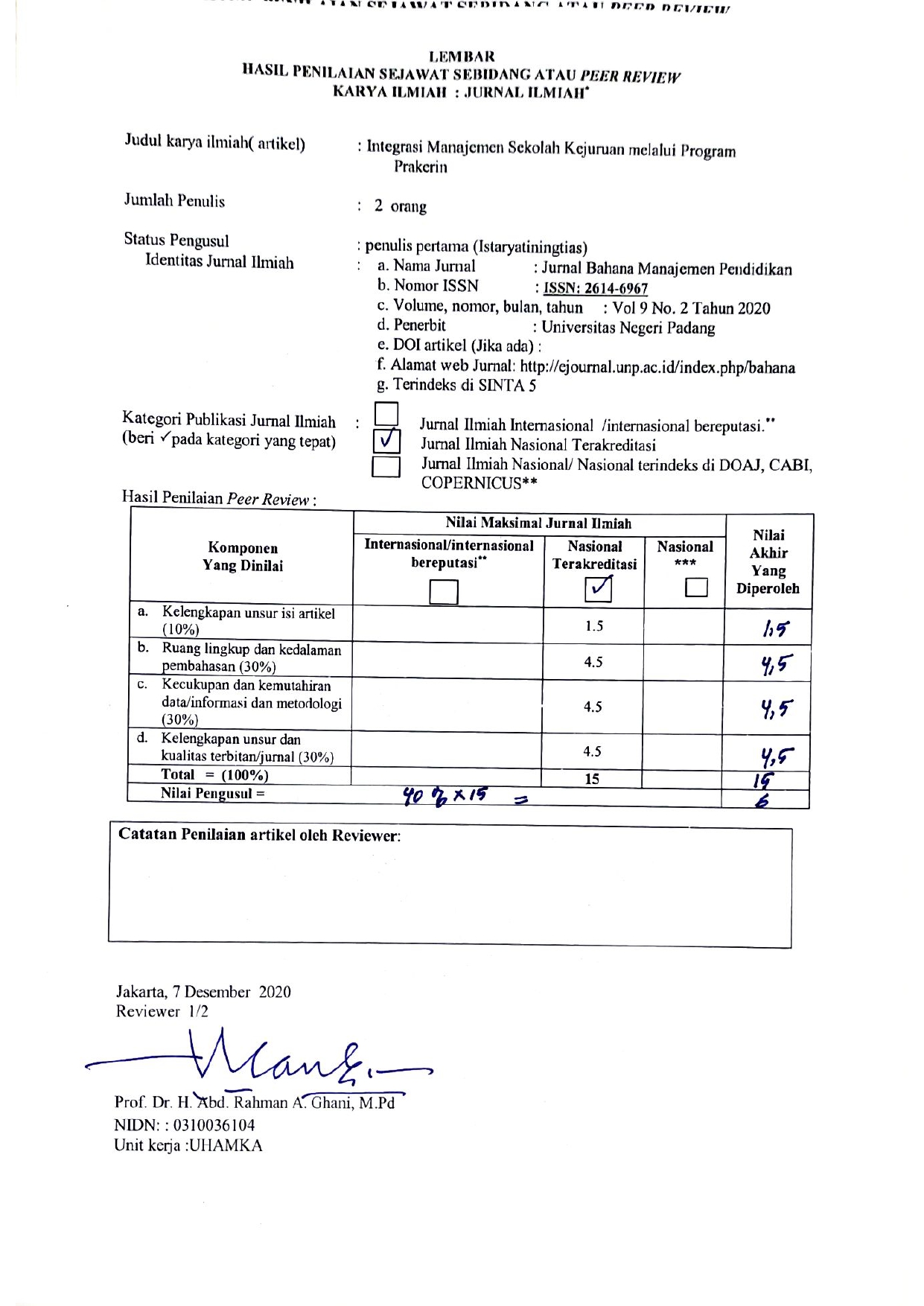 Komentar Peer Review:Kelengkapan dan kesesuaian unsur: Artikel ini memenuhi kriteria kelengkapan unsur isi jurnal BAHANA Manajemen PendidikanRuang lingkup dan kedalaman pembahasan: Artikel ini memiliki ruang lingkup dan pembahasan yang cukup tentang Integrasi Manajemen Sekolah Kejuruan melalui Program Prakerin.Kecukupan dan kemutakhiran data serta metodologi: Data yang dikumpulkan sudah cukup dan dianalisis dengan baik menggunakan metofe kualitatif dengan metode survey,Kelengkapan unsur dan kualitas penerbit: Unsur lengkap dan artikel ini diterbitkan oleh Universitas Negeri Padang, Padang yang merupakan penerbit ternama. Jurnal ini terindeks di Sinta 5Indikasi Plagiasi: Artikel ini memiliki tingkat similaritas yang cukup rendah dengan referensi atau sumber lain.Kesesuaian bidang ilmu: Artikel ini sangat sesuai dengan bidang ilmu penulis. Penulis mendalami bidang Manajemen Pendidikan dan berfokus pada Integrasi Manajemen Sekolah Kejuruan melalui Program Prakerin.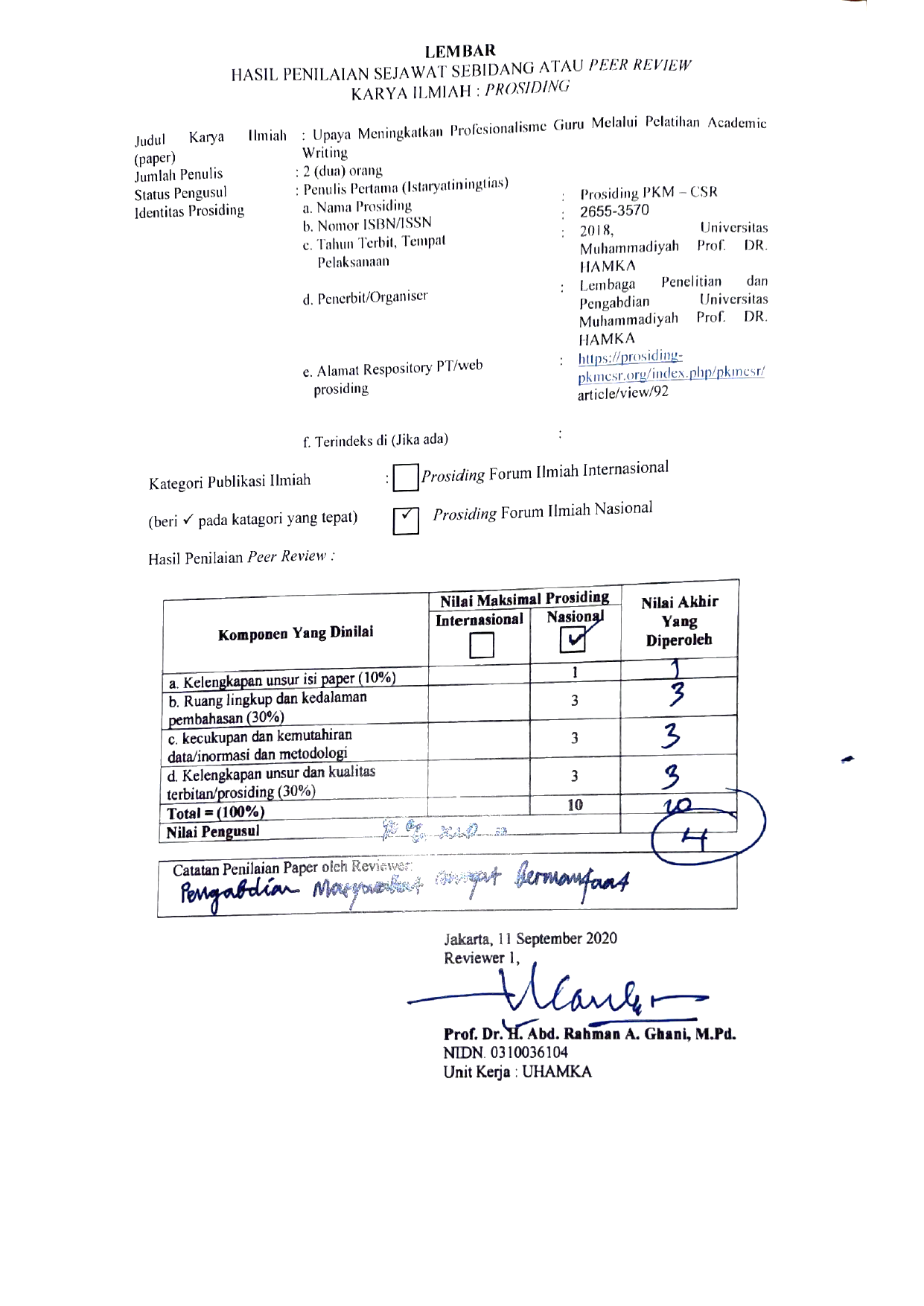 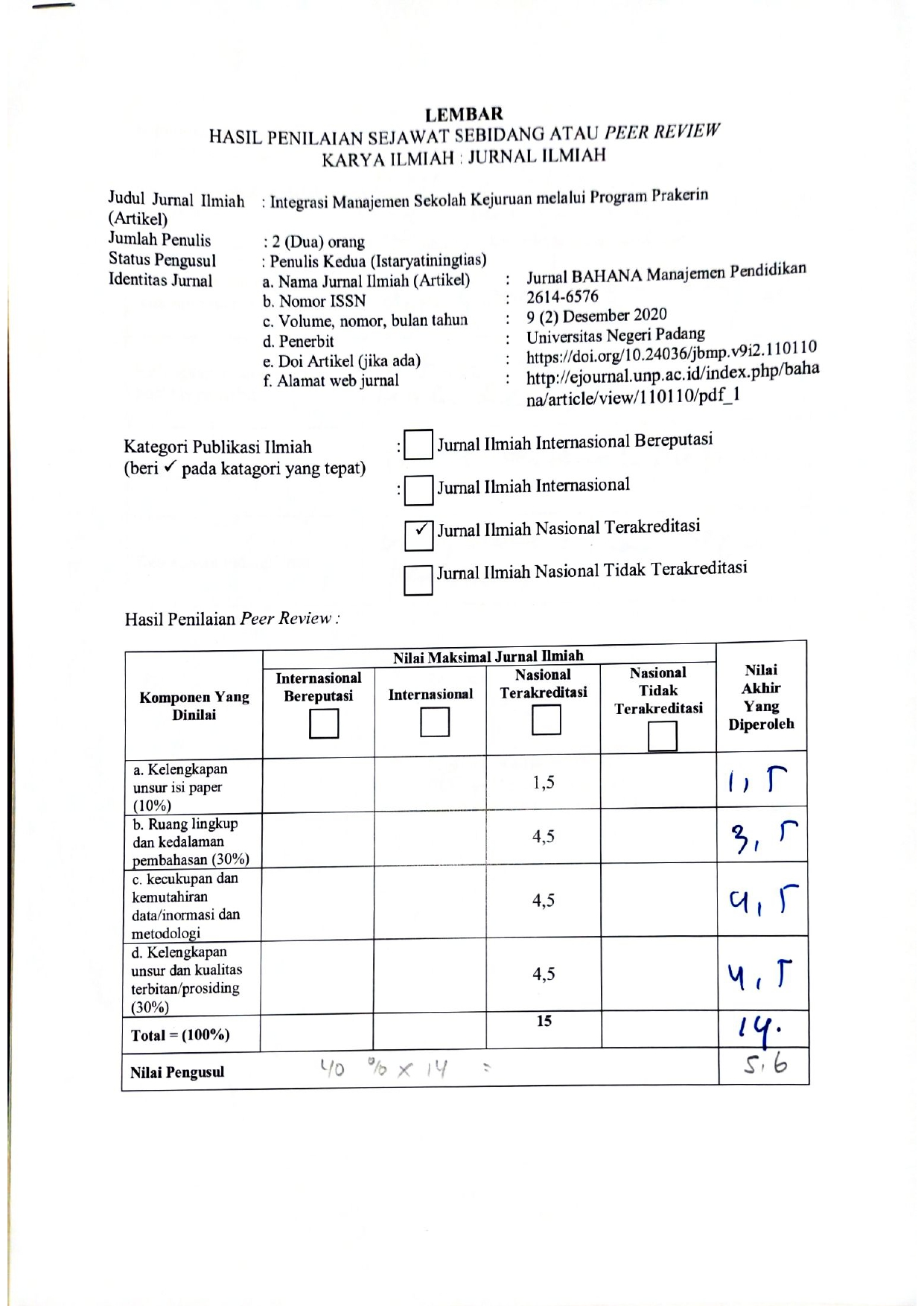 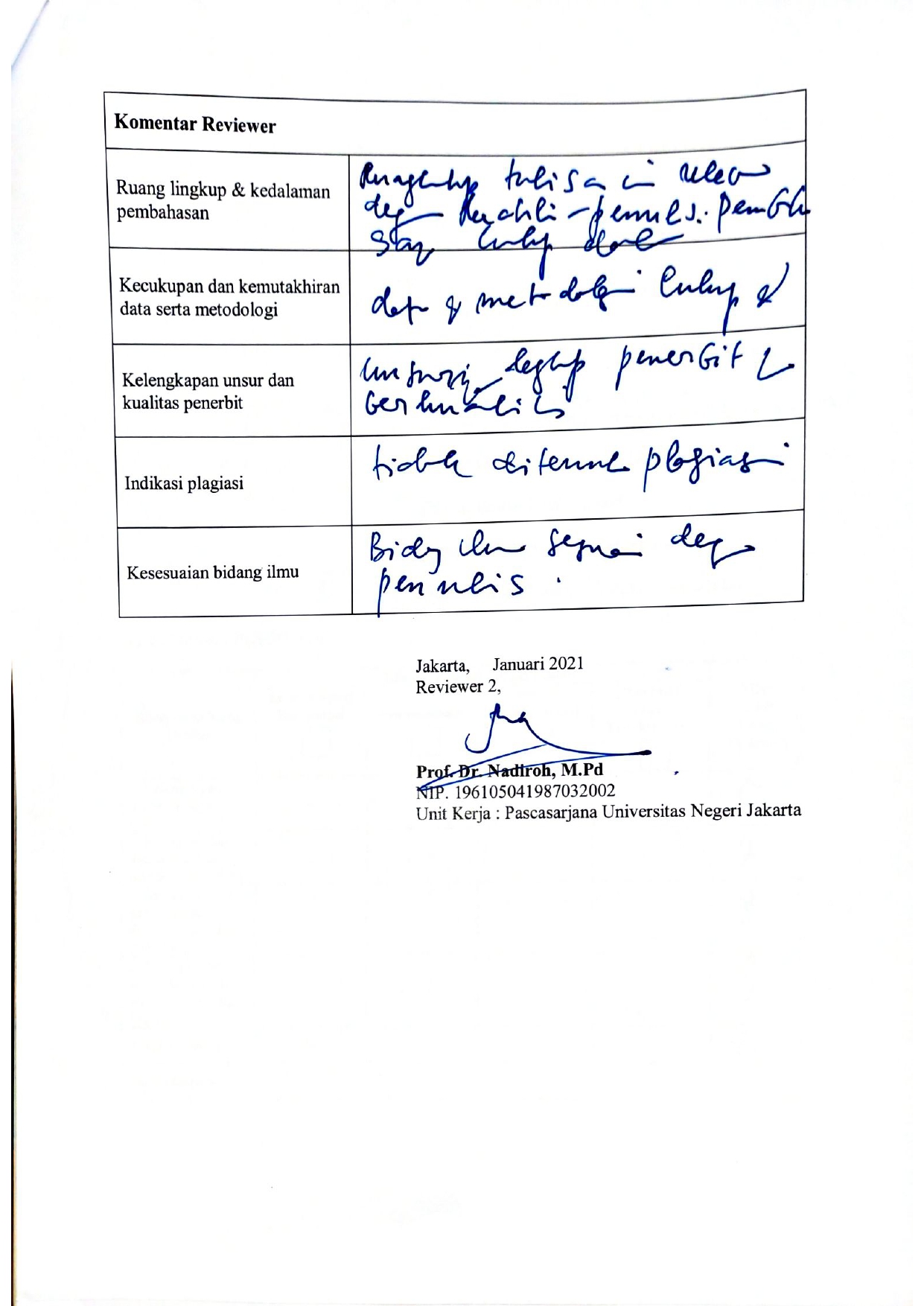 